Мастер-класс для воспитателей «Использование художественной литературы в развитии речи детей дошкольного возраста»Цель мастер-класса: повышение профессиональной компетентности в сфере речевого развития через художественную литературу у детей дошкольного возраста через использование современных, традиционных и нетрадиционных педагогических технологий (приёмов, методов и форм). Задачи.1. Познакомить педагогов с эффективными методами, приёмами речевого развития детей через художественную литературу2. Активизировать самостоятельную работу педагогов, дать им возможность заимствовать элементы педагогического опыта для улучшения собственного.Эпиграфом к нашему мастер-классу будут служить слова:
   «Детская книга при всей ее внешней простоватости – вещь исключительно тонкая и не поверхностная. Лишь гениальному взгляду ребенка, лишь мудрому терпению взрослого доступны ее вершины. Удивительное искусство – детская книжка!»                                                                                                             Л. ТокмаковаДобрый день, уважаемые коллеги! Мне очень приятно видеть вновь всех вас сегодня. И чтобы сразу включиться в работу предлагаю вам ответить на несколько простых вопросов.Я рада вас видеть сегодня, друзья.Прошу отвечать громко «Нет» или «Да».Едва не замерзли в дороге, в пути,Но все равно на мастер-класс вы пришли? (да)Хочу я услышать ваш честный ответ,Детей вы любите? Да или нет? (да)Чтоб деткам своим во всем помогатьВы новое что-то хотите узнать? (да)Кошмар этот помним с студенческих летМы скучные лекции слушаем? (нет)Чтоб дух мастер-класса нам сохранить,Вам нужно в работе активными быть? (да)Тогда Вас прошу мне во всем помогать,Приветствие кончилось, можно начать.Уважаемые коллеги, позвольте представить вам тему моего мастер-класса «Использование художественной литературы в развитие речи детей дошкольного возраста».- Я надеюсь, что процесс будет двусторонним, и вы будете активными участниками сегодняшнего мастер-класса. А сейчас я попрошу у вас помощи, мне нужно несколько (6-8) добровольцев для выполнения упражнений. «Актуальность темы мастер-класса».Использование художественной литературы для развития речи – важнейшее условие всестороннего развития личности ребенка. Чем богаче и правильнее у ребенка речь, тем легче ему высказывать свои мысли, тем шире его возможности в познании окружающей действительности, содержательнее и полноценнее отношения со сверстниками и взрослыми, тем активнее осуществляется его психическое развитие.В соответствии с ФГОС образовательный процесс должен строиться на адекватных возрасту формах работы с детьми. А что является основной формой работы с детьми дошкольного возраста и ведущим видом деятельности? (ответы слушателей).- Конечно же - это игра. Т. к у нас с вами профессиональная деятельность связана с детьми в детском саду, а ведущей деятельностью этого возраста является ИГРА, значит, мы с вами сейчас тоже поиграем.- И начнем мы с метода совместных рассказываний, где я использую такие игровые приемы как: «Я начну, а ты продолжи», «Закончи предложение». Попробуем?Практическая часть:- Пошел первый…. (воспитатель предлагает придумать несколько вариантов ответов)- Утром дети …- Девочка Маша играет .- Этот прием направлен на совместное построение коротких высказываний, когда взрослый начинает фразу, а ребенок ее заканчивает.Игровые упражнения «Рифмы».К названным словам, подобрать рифмы:ребята - котята;картина - корзина;вскачь - мяч,птицы - спицы.«Доскажи словечко».- Посмотрите-ка, ребята, Ведь, играют тут. (котята).- Вот пустилось что-то вскачь. Рассмотрели -это. (мяч).- Очень чисто вымыт пол, На него поставим. (стол).Но, так как мы с вами взрослые люди, я хочу немного усложнить задание.Задание: вспомните героев любимых сказок и отгадайте про них загадки.• Коли есть печка, не нужен диван, щукой командует в сказке… (не Иван, а Емеля)• Дернуть за веревочку –такой для входа код. Съел бабушку и внучку голодный серый… (не Кот, а Волк)• В Людоедах знает толк, съест, как мышь, любого… (не Волк, а Кот в сапогах)• Озорник, хвастун, крепыш, подлетел к окну… (не Малыш, а Карлсон)• Волка не пускают, Волка братья злят, крепкий дом построен у троих… (не козлят, а поросят)• Плетью бьет всех, кто шалит, мучит кукол… (не Айболит, а Карабас)• Стрела у Ивана упала в болото и в лапы попала она… (не бегемота, а Лягушки)• Лягушка со стрелою – печальная картина. Женой квакушка станет теперь для… (не Буратино, а для Ивана-царевича)• Из полена Карло вырезал фигурку, существо ожившее он назвал… (не Снегуркой, а Буратино)• У попа работник родом из крестьян, за щелчки работать нанялся… (не Иван, а Балда)- Молодцы, у вас все получилось.- Следующее игровое упражнений «Почемучки».- Я вам сейчас буду задавать вопросы, а вы должны ответить на него полным ответом, начиная со слов «потому что».- И так, начнем.Игра «Почемучки».Почему улетают птицы?• Почему зимой нельзя купаться?• Почему засыхают цветы?• Почему весной тает снег?• Почему летом не носят шубы?• Почему люди берут зонты?• Почему пришел врач?• Почему деревья мокрые?• Почему мяч катится?• Почему ребята не едят яблоки?Данное упражнение направлено на формирование навыков связных речевых высказываний, развитие умения отвечать полным предложением на поставленный вопрос, учитывая установку воспитателя- А сейчас я предлагаю вам немного поиграть с пальчиками:- Но прежде, чем начать игру, я предлагаю вам ответить на вопрос: Для чего нужны пальчиковые игры и что они развивают? (ответы слушателей) .- Да, вы абсолютно правы. Игры с пальчиками развивают мозг ребёнка, стимулируют развитие речи, творческие способности, фантазию.Известный педагог В. А. Сухомлинский сказал: "Ум ребёнка находится на кончике его пальцев. Рука имеет самое большое представительство в коре головного мозга. У нас на ладони находится множество биологически активных точек. Воздействуя на них можно регулировать функционирование внутренних органов мизинец-сердце, безымянный - печень, средний - кишечник, указательный - желудок, большой палец голова. Следовательно, воздействуя на определённые точки, можно влиять на соответствующий этой точке орган человека. Уровень развития мелкой моторики – один из показателей интеллектуальной готовности к школьному обучению. Обычно ребенок, имеющий высокий уровень развития мелкой моторики, умеет логически рассуждать, у него достаточно развиты память и внимание, связная речь.- Сегодня я попытаюсь показать вам, как это работает и надеюсь, что вам понравится выполнять незатейливые упражнения, а затем и привнести их в свою работу.Развитию мелкой моторики способствует также и Су джок терапия. Су джок – в переводе с корейского языка Су означает кисть, Джок – стопа. Таким образом, Су Джок терапия - это метод лечения с использованием кистей и стоп. Для детей по методу Су-Джок терапии используются специальные шарики, кольца, игры и упражнения.Я буду проговаривать текст, и показывать движения, а вы повторяйте за мной.Катится колючий ёжик, нет ни, головы ни ножек По ладошке бежит и пыхтит, пыхтит, пыхтит.(Катаем шарик слегка сжимая ладонями прямыми движениями между ладонями)Мне по пальчикам бежит и пыхтит, пыхтит, пыхтит.Бегает туда-сюда, мне щекотно, да, да, да.(движения по пальцам)Уходи колючий ёж в тёмный лес, где ты живёшь!(кладём в ладонь шарик и берём подушечками пальцев)Огромную роль в развитии речи, пополнении словарного запаса ребенка играет художественная литература. Произведения литературы способствуют развитию речи, дают образцы русского литературного языка, обогащают словарный запас новыми словами, поэтической лексикой, образными выражениями.Так, с целью развития связной речи, я использую такой игровой прием, как рассказывание сказки от начала и до конца от лица героя сказки или предмета.Всем вам известна сказка колобок. Я сейчас дам образец сказки от лица тропинки, проходящей рядом с домом: «Я – тропинка извилистая. Недалеко от меня дом стоит красивый. Слышу я, что как-то раз Дед Бабке говорит: «Бабка, испеки колобок». Долго не было Бабки, смотрю, она к окну подошла и положила колобок, чтобы он остыл немножко. Колобок лежал, лежал, а потом упал на меня и покатился. Он был тепленький, мягкий, кругленький. Катится, катится, а навстречу ему зайчик …и т. д. таким образом, рассказываем сказку до конца. А чтобы детям младшего дошкольного возраста лучше запомнить сказку мы сегодня сделаем «Волшебный круг»
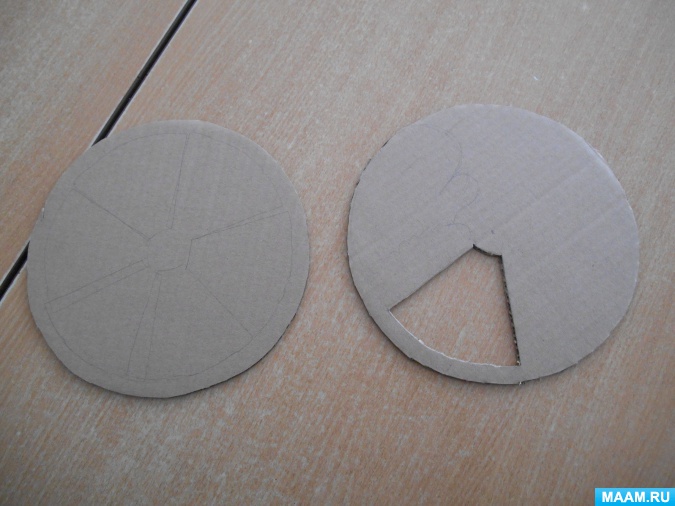 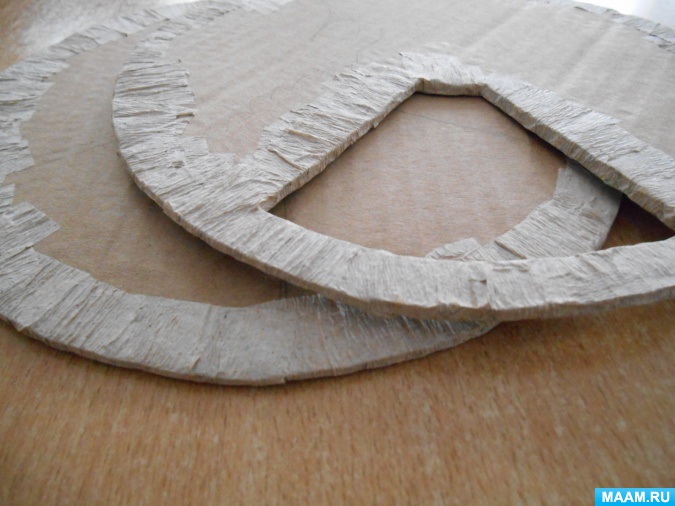 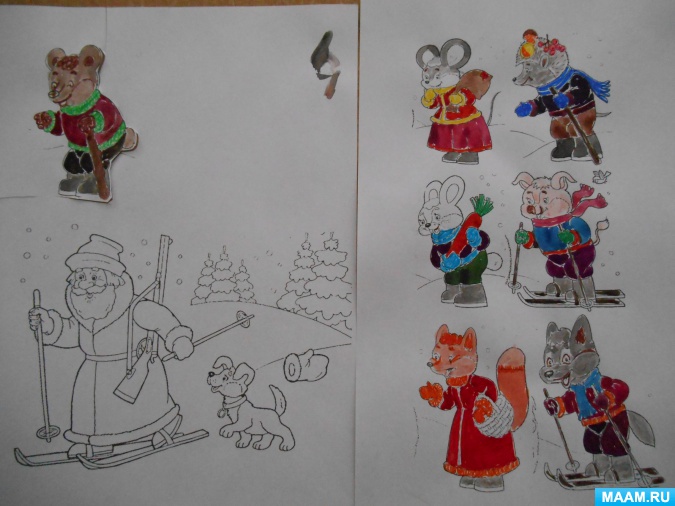 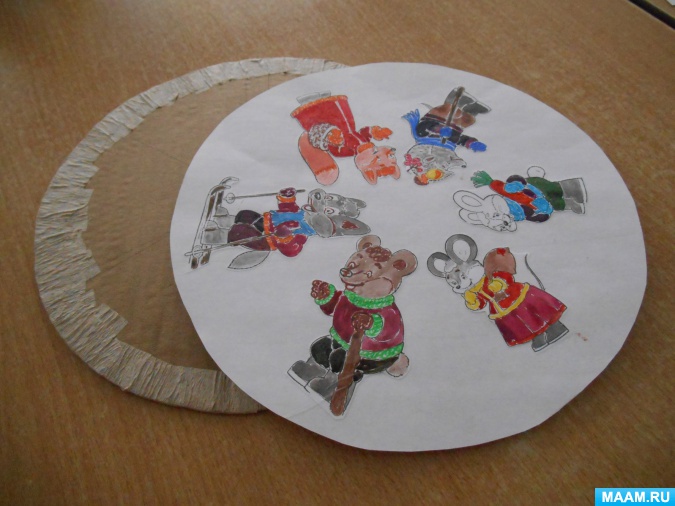 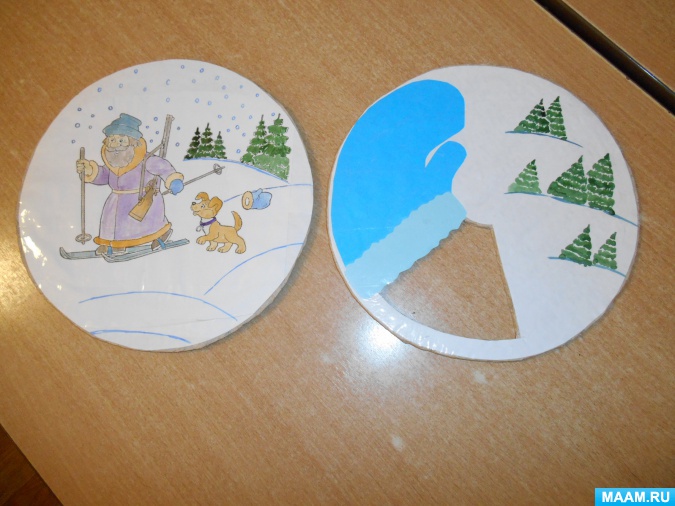 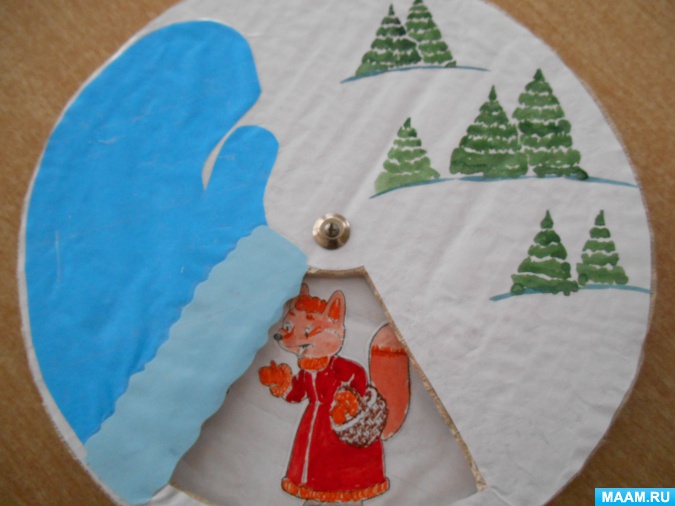 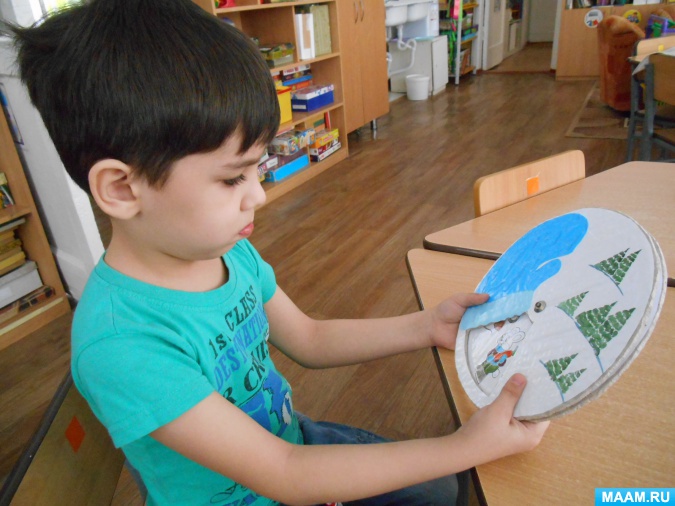 Один из эффективных игровых методик речевого развития является методика «Расскажи стихи руками» Алябьевой Е. А.Рассказывание стихов с помощью рук неизменно вызывает у детей живой интерес, повышает эмоциональный тонус, эффективность запоминания, способствует развитию произвольного внимания, развитию слоговой структуры слова, развитию крупной и мелкой моторики, воображения, образности.И сейчас я вам предлагаю обыграть и разучить одно из стихотворений вместе со мной.(воспитатель предлагает отодвинуть немного стулья от стола, сесть поудобнее и повторять за ней движения)-Едем, едем на машине, (имитация движения рулём)-Нажимаем на педаль. (ногу согнуть, выпрямить)-Газ включаем, выключаем (воображаемый рычаг повернуть к себе, от себя)-Смотрим пристально мы вдаль (ладонь ко лбу)-Дворники считают капли:-вправо-влево, чистота (руки согнуть в локтях перед собой, ладони раскрыть, направив их от себя, одновременно влево-вправо)-Волосы ерошит ветер, (поводить над головой раскрытыми ладонями и растопыренными пальцами)-Мы - шофёры хоть куда! (большой палец правой руки поднять вверх, остальные сложить в кулак) (Воспитатель предлагает участникам мастер – класса повторить стихотворение ещё раз уже с проговоркой слов.)ИтогУважаемые коллеги, я поделилась с вами тем, как можно использовать в своей работе совмещение разнообразных методов и приёмов для использования художественной литературы в развитии речи детей. Продемонстрированные приемы я активно применяю в своей работе, что позволило мне не раз убедиться в их результативном воздействии для запоминания произведений, обыгрывании стихов и сказок.Особенно примечательно и удобно в использовании вышепоказанных игр является то, что бесчисленное их множество можно найти не только в литературе, но и бесконечно импровизировать, придумывая разнообразные движения под хорошо знакомые вам стихи, потешки, песенки.И в заключение я хочу рассказать вам притчу «Иди вперёд».Жил дровосек, пребывавший в очень бедственном положении. Он существовал на ничтожные денежные суммы, вырученные за дрова, которые он приносил в город на себе из ближайшего леса. Однажды путник, проходивший по дороге, увидел его за работой и посоветовал ему идти дальше в лес, сказав:— Иди вперёд, иди вперёд!Дровосек послушался совета, отправился в лес и шёл вперёд, пока не дошёл до сандалового дерева. Он был очень обрадован этой находкой, срубил дерево и, захватив с собой столько кусков его, сколько мог унести, продал их на базаре за хорошую цену. Потом он начал удивляться, почему добрый путник не сказал ему о том, что в лесу есть сандаловое дерево, а просто посоветовал идти вперёд. На следующий день, дойдя до срубленного дерева, он пошёл дальше и нашёл медные залежи. Он взял с собой столько меди, сколько мог унести и, продав её на базаре, выручил ещё больше денег. На следующий день он пошёл ещё дальше и нашёл серебряные россыпи. На следующий день он нашёл золото, потом — алмазы и наконец, приобрёл огромные богатства. Именно таково положение человека, который стремится к истинному знанию: если он не остановится в своём движении после того, как достигнет некоторых сверхнормалъных сил, то, в конце концов, найдёт богатство вечного Знания и Истины. Желаю Вам не останавливаться на достигнутом, всегда двигаться вперёд, покорять любые вершины. Пусть на пути к успеху Вам всегда светит счастливая звезда!
Спасибо за внимание!